HOW DO I GET A LOAN?MAKE AN APPOINTMENTIf you haven’t already booked an appointment, give us a call on 9738 8801TIP: Note your appointment time below.MY APPOINTMENTMeeting with:Time:Date:APPLICATIONCollect your documents to bring to the appointment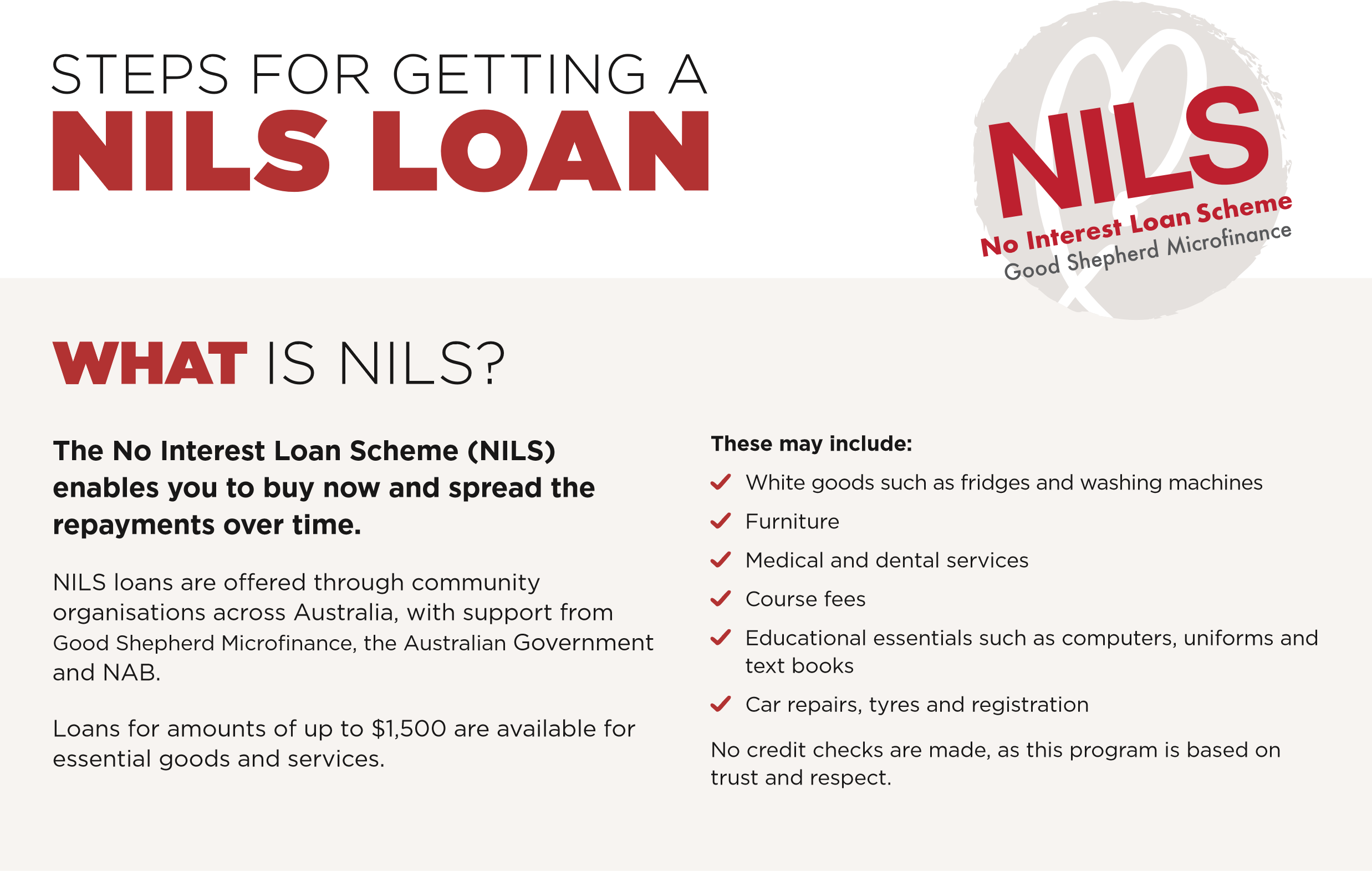 TIP: Use our handy checklist (see back page) to make sure you have everything you need!QUOTE Get a quote for the item you need TIP: We’ll need to know details of the item, including the price and who you will be buying from. So choose the item you want and bring us a quote. ATTEND YOUR APPOINTMENTTIP: Don’t forget your paperwork so we can get things moving for you.OUTCOMEYou will be contacted with the outcome of your loan.PREPARING FOR YOUR APPOINTMENTHere’s a handy list of documents for your loan application. Avoid delays by bringing these to your appointment.   Your Health Care Card, Pension Card, Low Income Card or Department of Veterans’ Affairs Card.  Bank and credit card statements for the past three months. Proof that you have lived in your current home for at least three months. For example if you rent, please provide a lease or a letter from the person you pay rent to. If you own your own home, please bring a local council rates notice or receipt. Your latest Centrelink Income Statement. If you trouble accessing this, ask us during your meeting  and we can help you. A copy of your latest electricity or gas bill.  A copy of any other loan or lease agreements or statements. For example do you rent a TV, have a personal loan or are paying off a mortgage?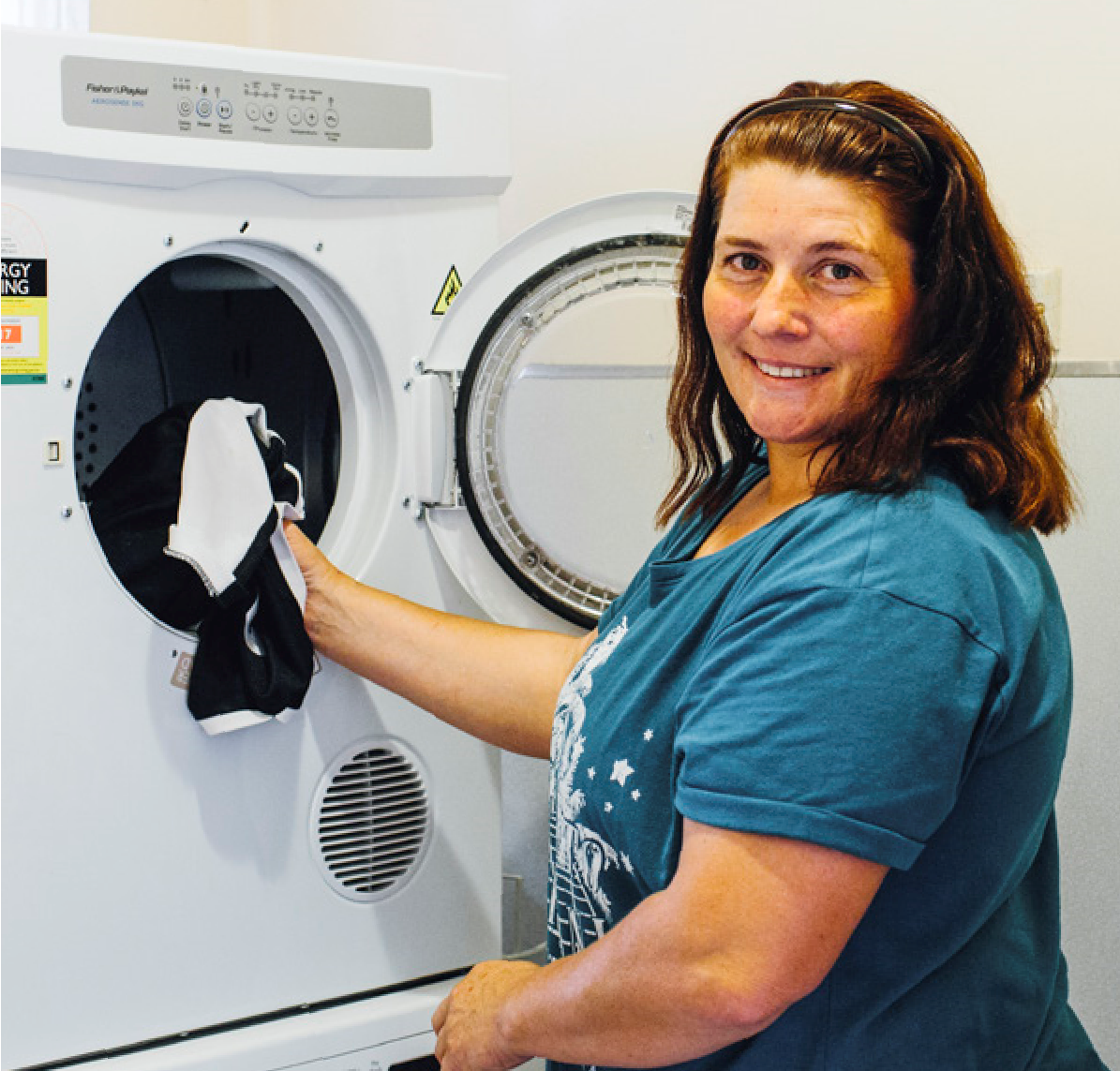 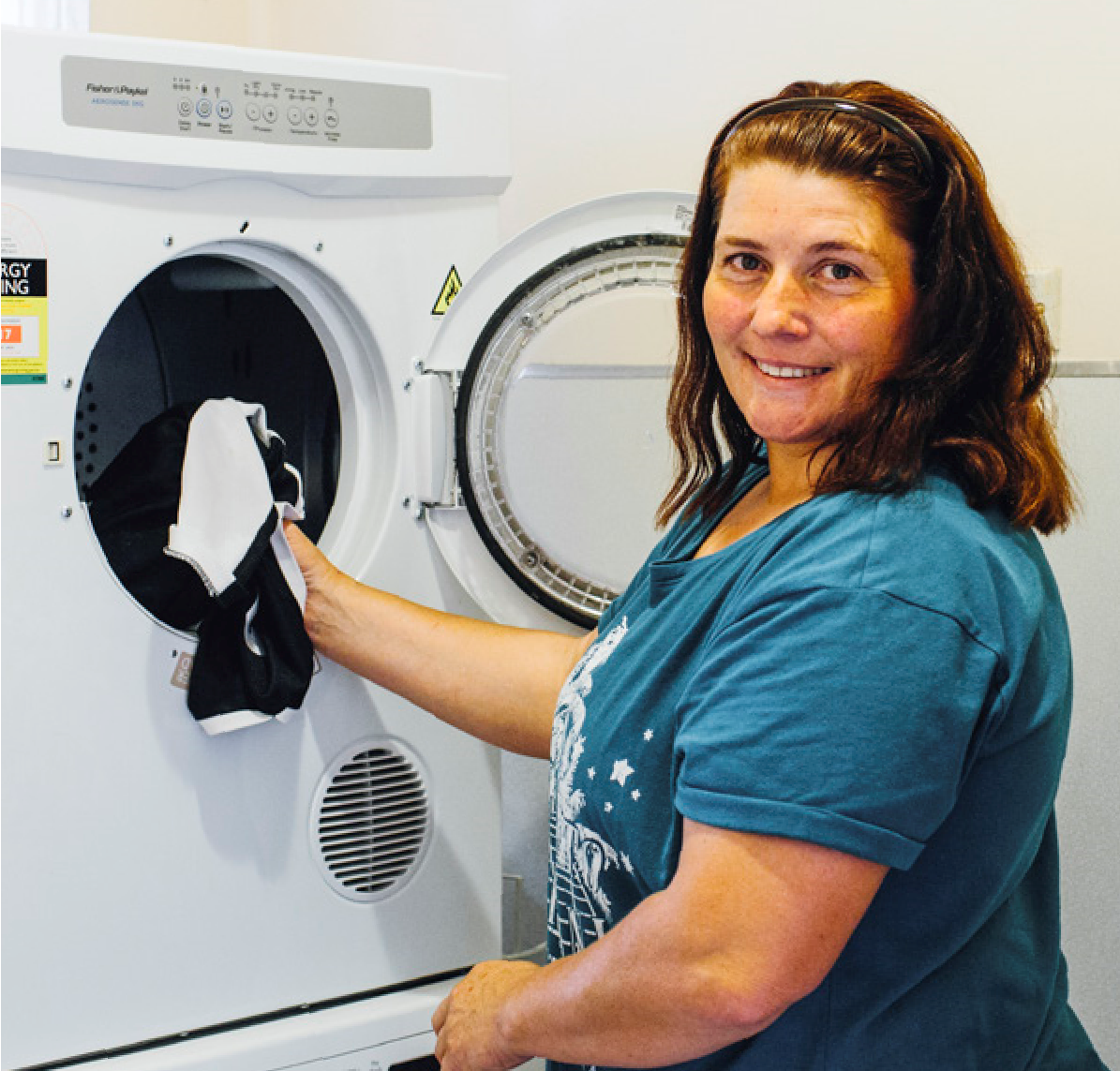 MORE QUESTIONS?DURING YOUR APPOINTMENTYour appointment is nothing to be nervous about. Think of it more like a friendly chat. A meeting to discuss a loan application usually takes around 45 minutes.Aim to arrive at least 5–10 minutes early. If you are running late or cannot make it, call us as soon as you can, so that we are able to reschedule.AFTER YOUR APPOINTMENTOnce you have attended your appointment and submitted an application, you will be contacted about the outcome of your application. If your loan application is successful, the items (or services) are purchased directly from the supplier. Loan repayments, starting from as low as $20 a fortnight, can be deducted directly from your Centrelink benefit for a 12 month period. 